РЕШЕНИЕ      		                        ЧЕЧИМ28 марта 2023 года                                                                                          №с. Усть-КоксаО внесении изменений и дополнений в Решение Совета депутатов МО «Усть-Коксинский район»от 21.12.2021 года № 39-6«Об утверждении Положения о муниципальном жилищном контролев МО «Усть-Коксинский район»»Руководствуясь Жилищным кодексом РФ, Уставом муниципального образования "Усть-Коксинский район", Федеральным законом от 31.07.2020 года № 248-ФЗ «О государственном контроле (надзоре) и муниципальном контроле в Российской Федерации, протестом прокуратуры от 13.03.2023 года Совет депутатов муниципального образования «Усть-Коксинский район»,РЕШИЛ:Часть 4 в приложении 1 к Положению о муниципальном жилищном контроле в муниципальном образовании «Усть-Коксинский район» Республики Алтай, утвержденном решением Совета депутатов МО «Усть-Коксинский район» от 21.12.2021 года № 39-6 «Об утверждении Положения о муниципальном жилищном контроле в муниципальном образовании «Усть-Коксинский район» Республики Алтай» исключить.Решение подлежит официальному опубликованию путем его размещения на официальном сайте Муниципального образования «Усть-Коксинский район» Республики Алтай. Информация о размещении на официальном сайте настоящего Решения подлежит опубликованию в газете «Уймонские вести» и вступает в силу со дня его официального опубликования.Председатель Совета депутатов                   Глава муниципального образования          МО «Усть-Коксинский район» РА              МО «Усть-Коксинский район» РА           ___________________ И.Ю. Щеглов	       _________________ Д.Н. КочевовРоссийская  ФедерацияРеспублика АлтайМуниципальное образование«Усть-Коксинский район»Совет депутатовМО «Усть-Коксинский район»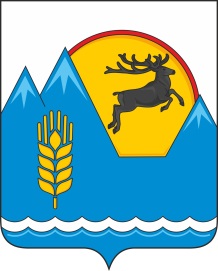 Россия ФедерациязыАлтай РеспубликаМуниципал тöзöлмö«Кöксуу-Оозы аймак»Депутаттардыҥ аймак Соведи